              ДЕНЬ ЗАЩИТНИКА ОТЕЧЕСТВА    В  МЛАДШЕЙ ГРУППЕЦели проведения праздника:
• сплотить детский коллектив,
• создать для детей атмосферу радости и праздника.
• воспитание нравственных, патриотических качеств.

Задачи:
- привлечь детей к участию в празднике;
- развивать коммуникативные качества детей;
- развивать артистические способности.
Мы пока что дошколята,
А шагаем, как солдаты,
Будем Родину любить,
Будем в армии служить.
Стихотворение с движениями «Самолет»
Самолетик-самолет 
Отправляется в полет….

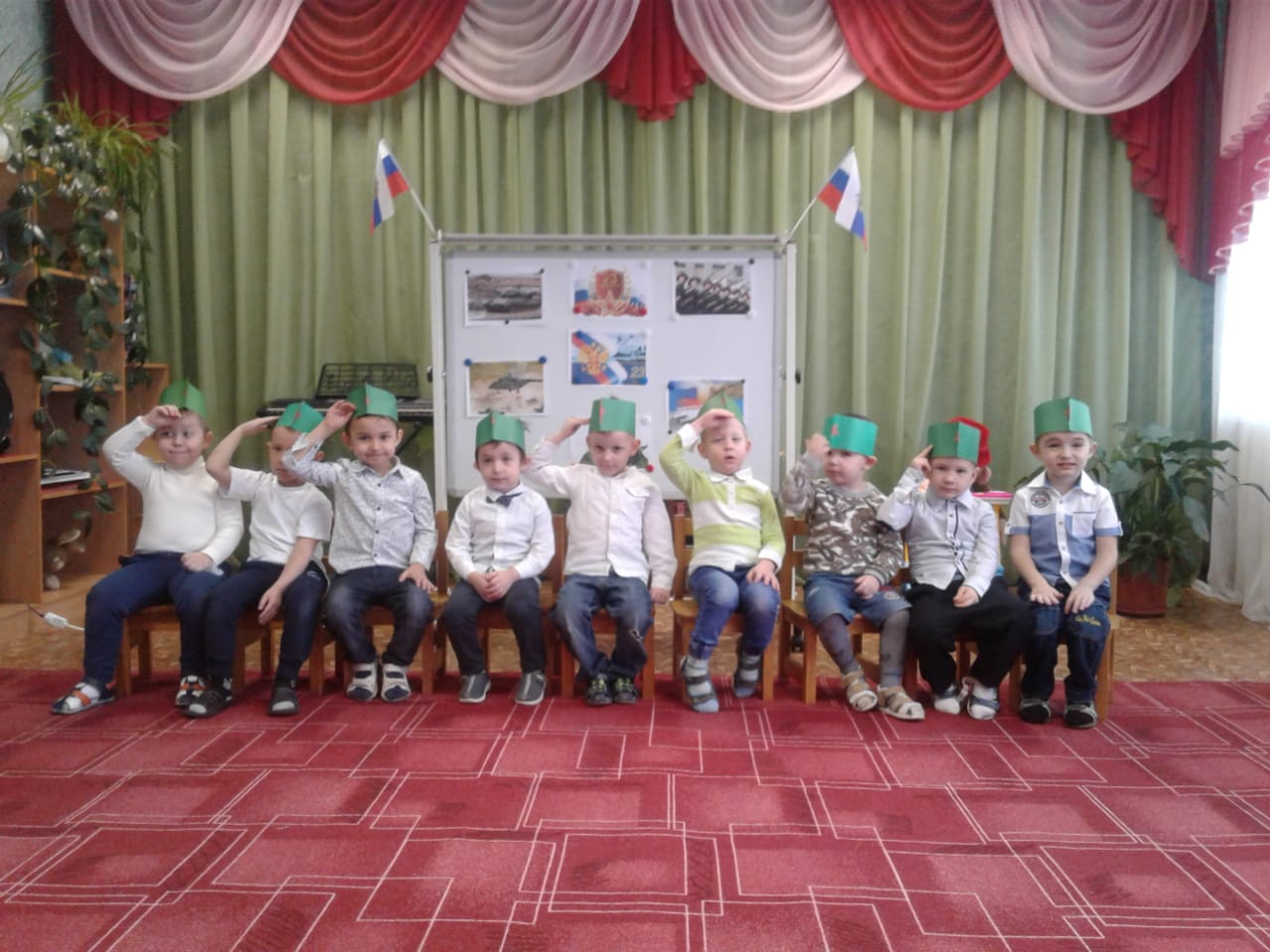 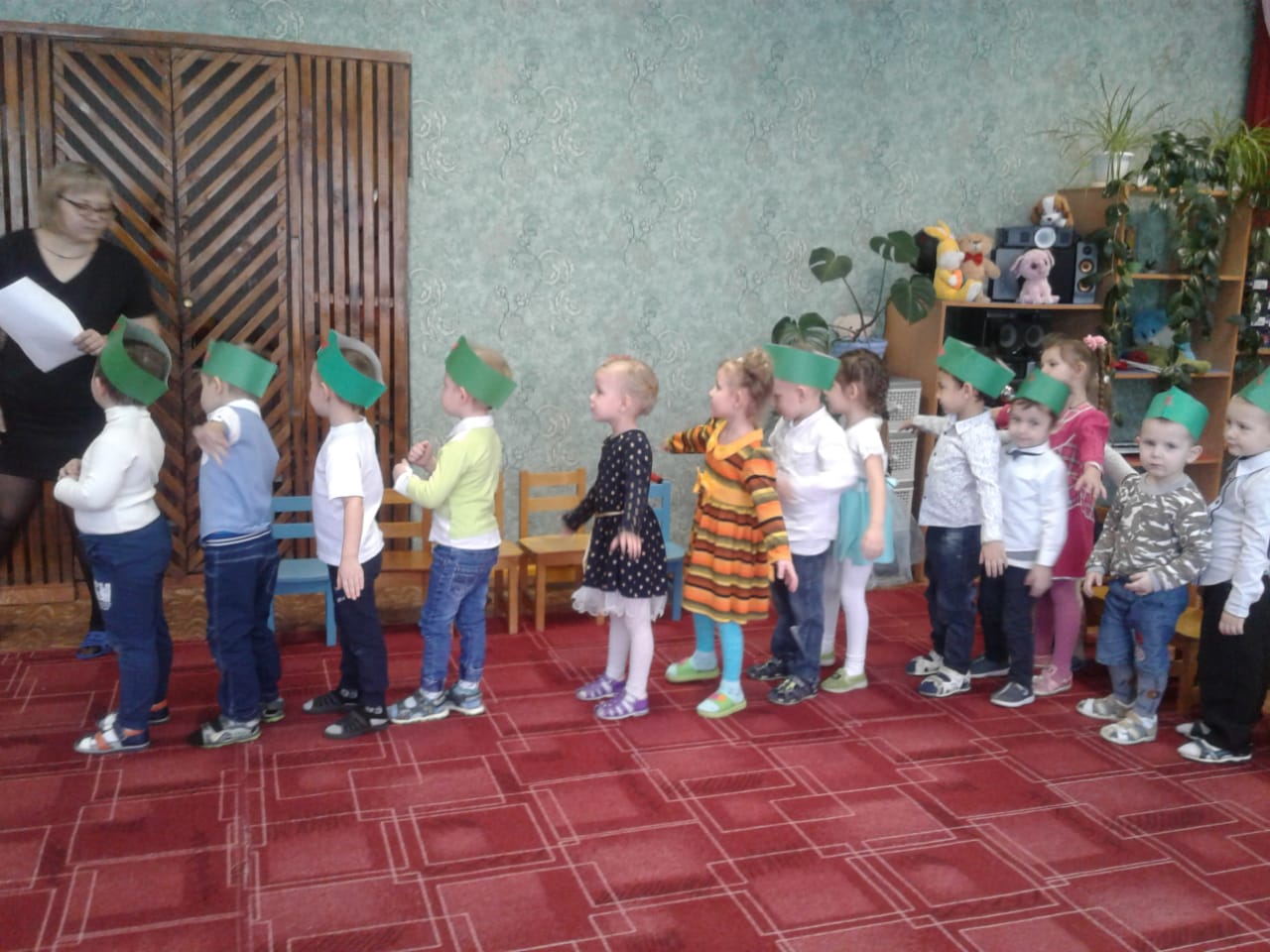 Девчонки вежливые все,	
Нам место уступают,
Мы их защитники теперь,
И все нас уважают.
Мы ребята молодцы,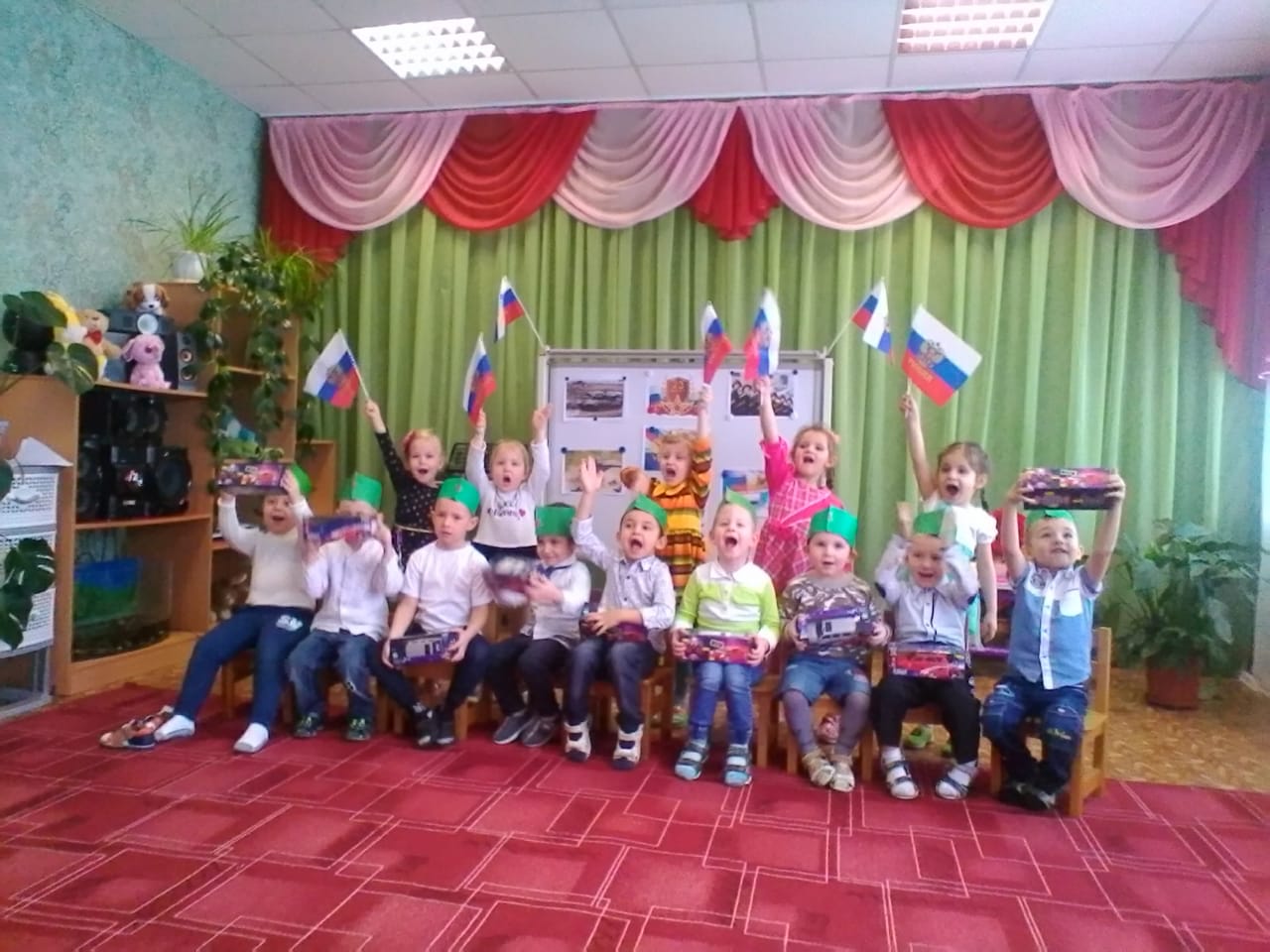 Весело шагаемЛевой, правой,Раз, два, триДружно повторяем.Смотрят с завистью на насВо дворе девчонки:Вы ребята просто класс!Нам кричат все громко!Всех военных с этим днём
Поздравляем дружно!
А когда мы подрастём,
Родине послужим  
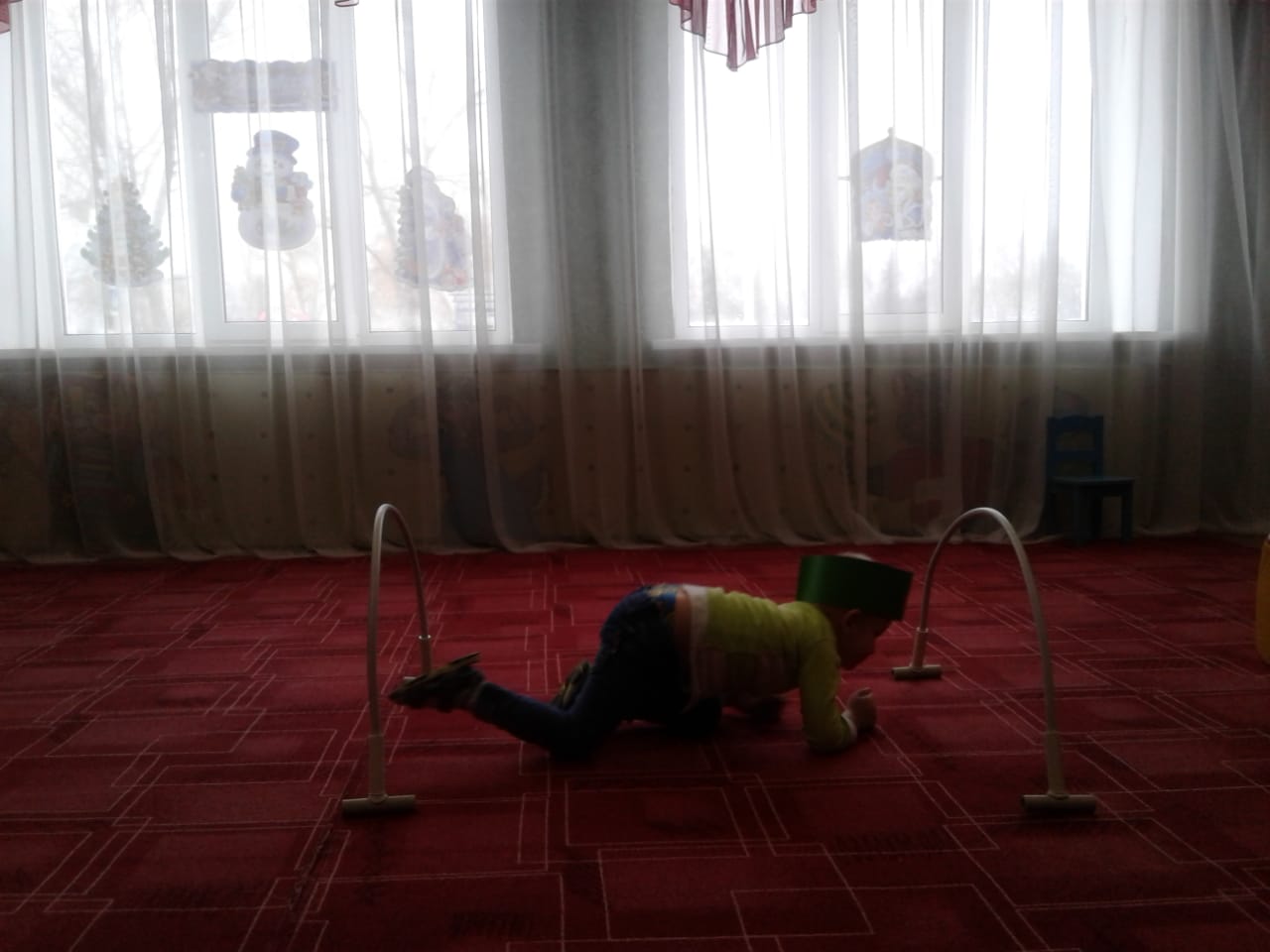 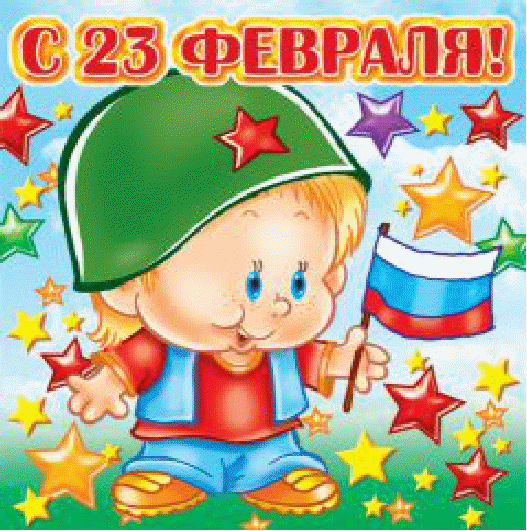    На родной границе
                                                                                                    Наш российский флаг,
                                                                                                    Перейти границу
                                                                                                    Не посмеет враг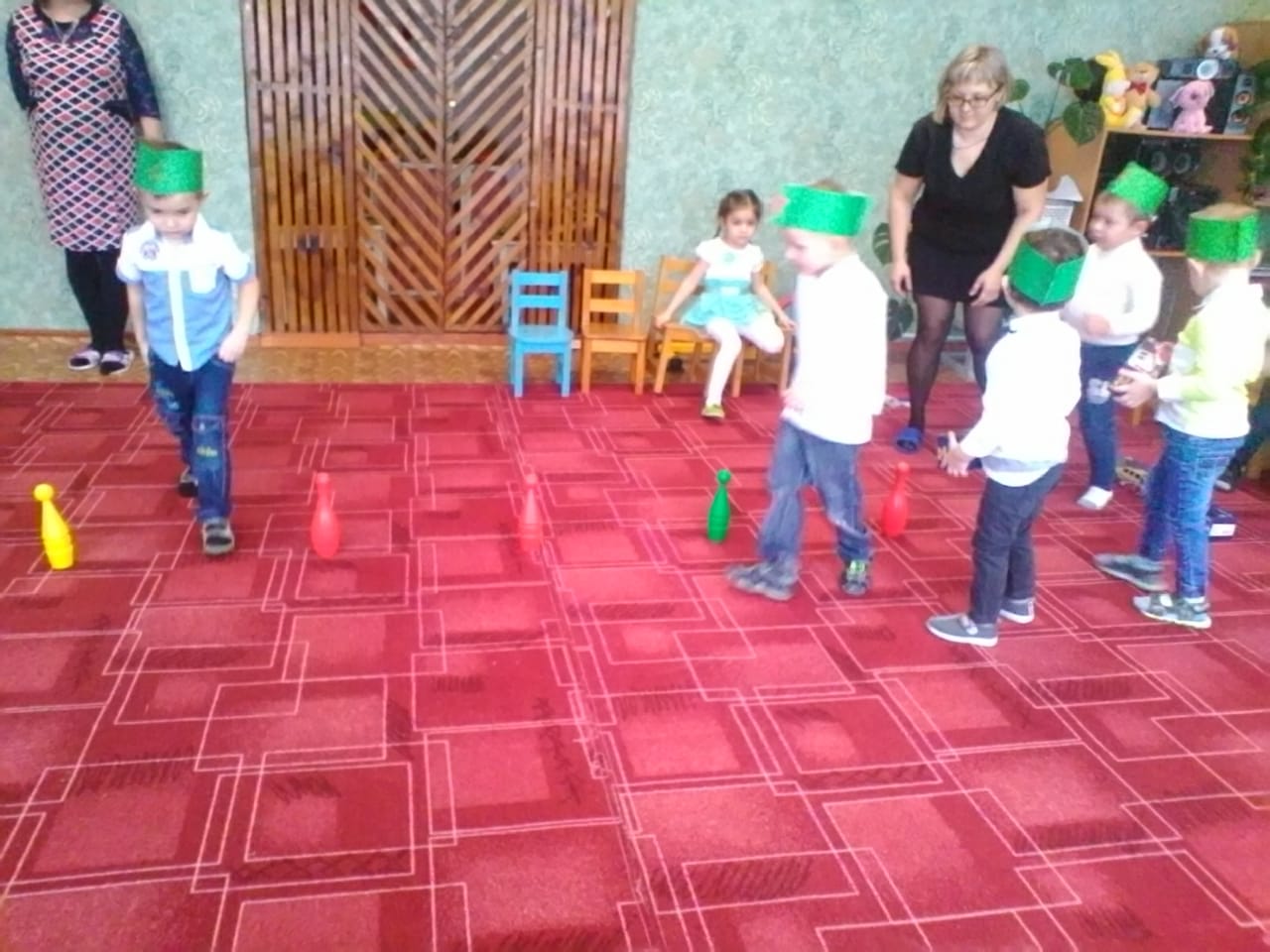 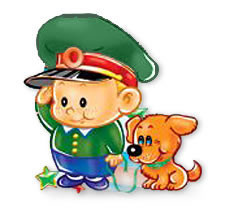 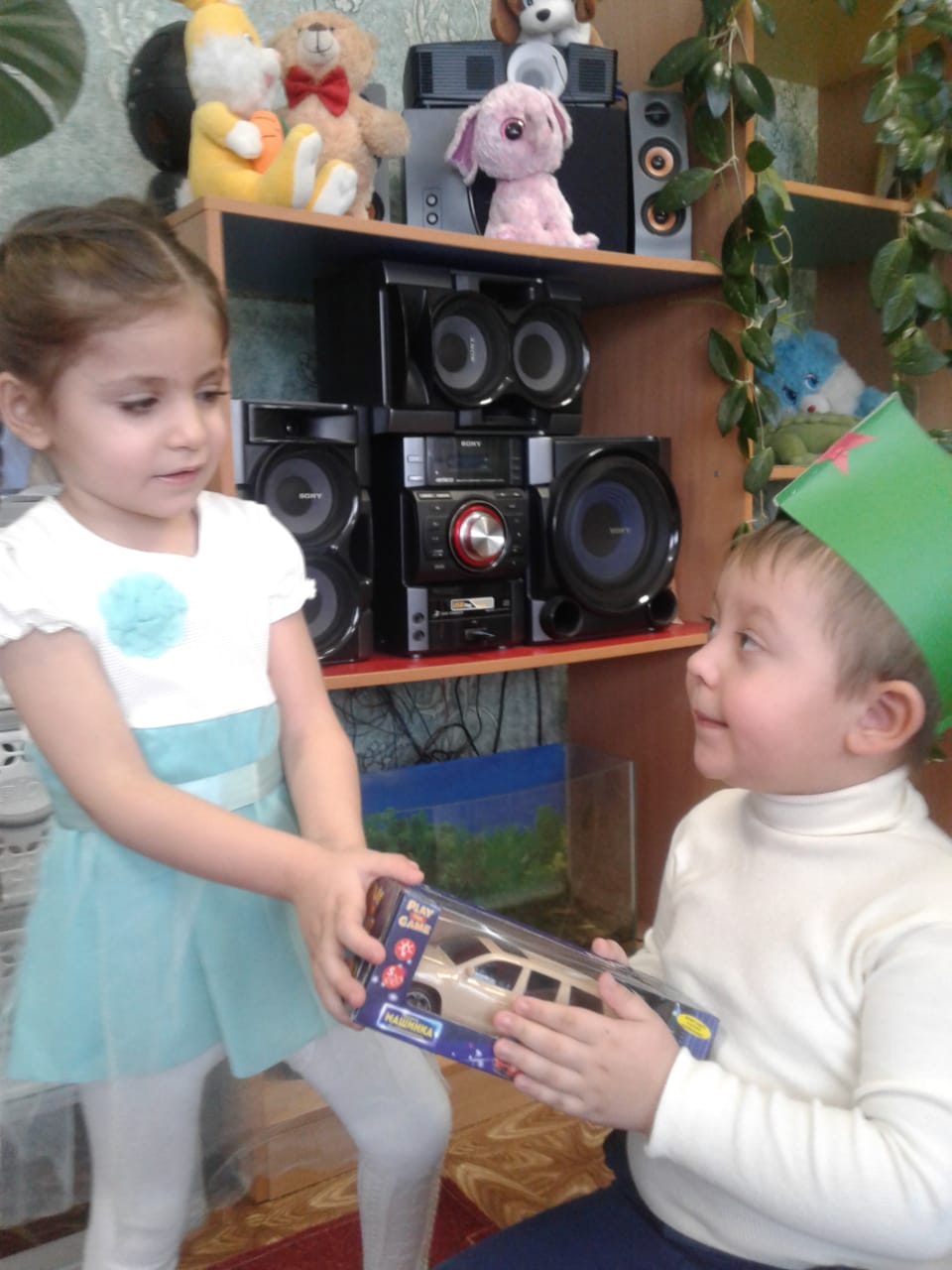 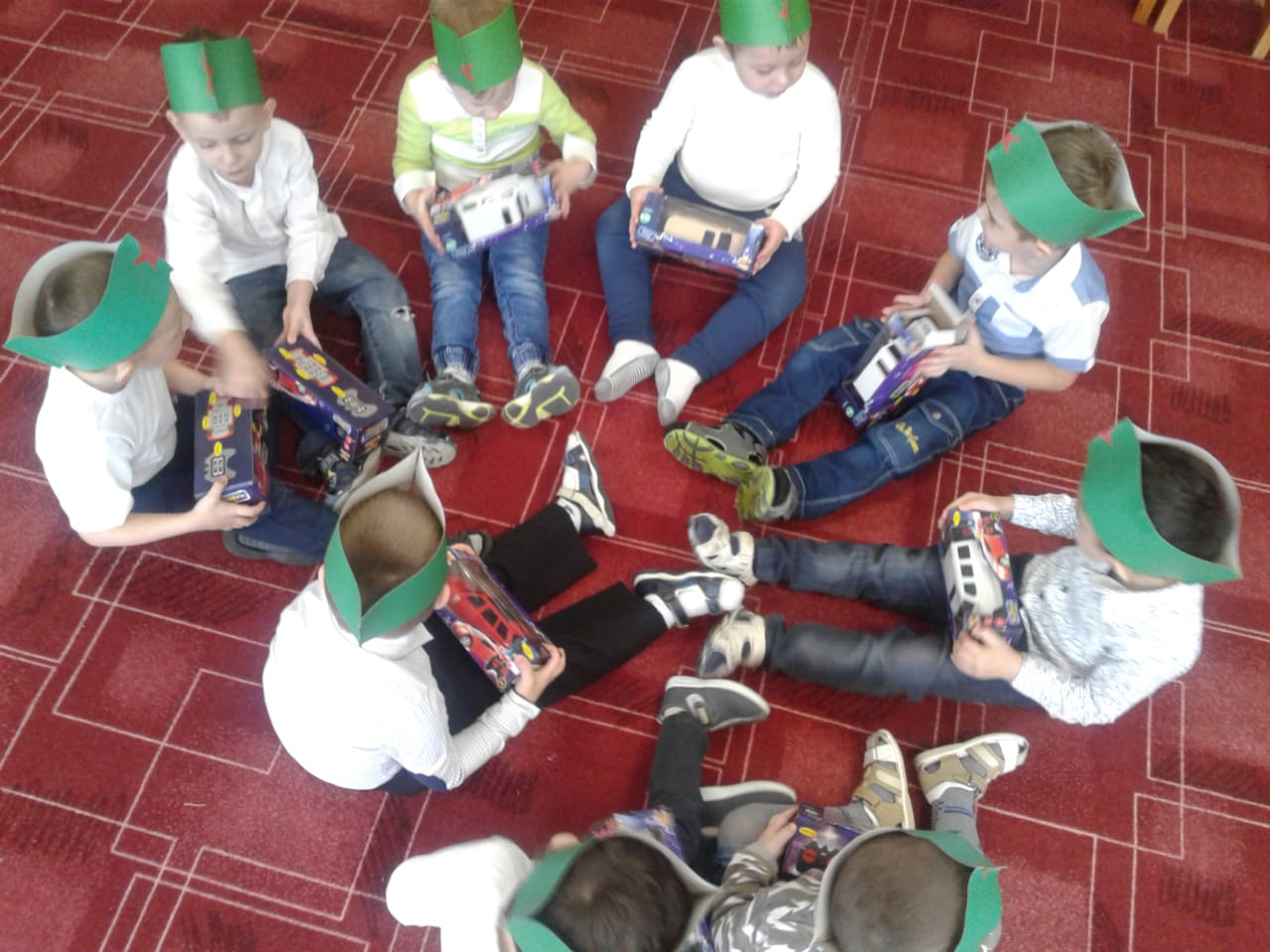 